Anexo IV – Modelo de declaração de abertura de conta (a ser encaminhada pela Instituição Bancária)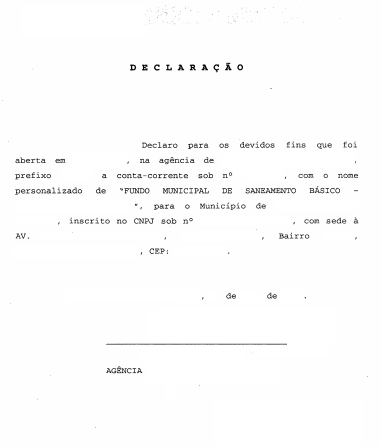 